Example of Thank You Speech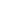 "Good evening, everyone.I stand before you today filled with immense gratitude. First and foremost, I want to express my deepest thanks to the organizing committee for this wonderful event and the opportunity to address this gathering.I am truly honored and humbled by the overwhelming support and encouragement from my colleagues, friends, and family. Your unwavering belief in me has been a constant source of strength and motivation throughout this journey.I also want to extend my heartfelt appreciation to the mentors and teachers whose guidance has shaped my path and instilled in me the values of perseverance and determination.A special thanks to the incredible team whose hard work and dedication made today possible. Your commitment and collaboration have been instrumental in achieving our collective goals.Lastly, to each person in this room, your presence here tonight signifies a shared commitment to our cause. Your support has not gone unnoticed, and I am deeply grateful for your continuous encouragement and belief in our vision.Thank you all for being a part of this remarkable journey. Your support means the world to me.Thank you."